2023 Cross-disciplinary Studies Subject Assessment Advice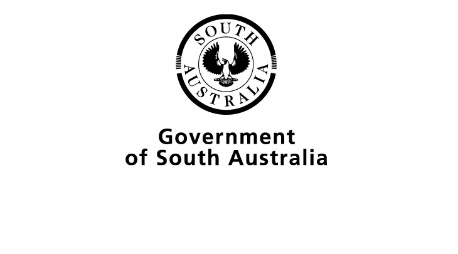 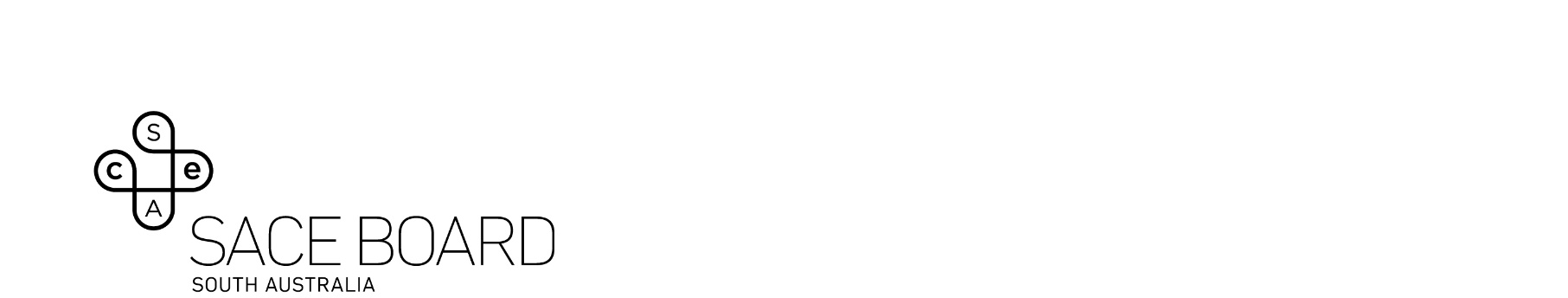 OverviewSubject assessment advice, based on the 2023 assessment cycle, gives an overview of how students performed in their school and external assessments in relation to the learning requirements, assessment design criteria, and performance standards set out in the relevant subject outline. They provide information and advice regarding the assessment types, the application of the performance standards in school and external assessments, and the quality of student performance.Teachers should refer to the subject outline for specifications on content and learning requirements, and to the subject operational information for operational matters and key dates.Across the Assessment Types for this subject, students can present their responses in oral or multimodal form, where 6 minutes is the equivalent of 1000 words. Students should not speed-up the recording of their videos excessively in an attempt to condense more content into the maximum time limit.From 2023, if a video is flagged by markers/moderators as impacted by speed, schools will be requested to provide a transcript and markers/moderators will be advised to mark/moderate based on the evidence in the transcript, only considering evidence up to the maximum word limit (e.g. up to 2000 words for AT3).If the speed of the recording makes the speech incomprehensible, it affects the accuracy of transcriptions and it also impacts the ability of markers/moderators to find evidence of student achievement against the performance standards.School AssessmentTeachers use two or more disciplines to develop a Cross-disciplinary Studies program that facilitates student learning around a chosen learning interest. The learning interest is a practical or theoretical challenge, topic, or issue that extends throughout the program. The learning interest is usually chosen by the teacher, or a team of teachers, in consultation with students at the start of the Cross-disciplinary Studies program.Teachers can improve the moderation process and the online process by:thoroughly checking that all grades entered in Schools Online are correctensuring the uploaded tasks are legible, all facing up (and all the same way), and remove blank pages, student notes and formula pages.Assessment Type 1: CommentaryA commentary should illustrate and evaluate the ways in which the selected disciplines (or aspects of a discipline), contribute to the solution of one or more contemporary problems or issues.A commentary should be a maximum of 1000 words if written or a maximum of 6 minutes for an oral presentation, or the equivalent in multimodal form. Where more than one commentary is undertaken for a 20-credit subject, students may focus on different aspects of a problem or issue, or different problems or issues.Teachers can elicit more successful responses by:ensuring that students can identify and discuss the selected disciplines and how these relate to their contemporary problem or issueassisting students to review their learning activities as a collective whole to see the purpose and meaning of what they have achieved and how it evolved a solution or answer.The more successful responses commonly:responded to a smaller number of open-ended questions, providing scope for students to demonstrate in-depth analysis and problem-solving skillswere able to explicitly identify the discipline knowledge within the learning and assessment plan and detail this with reference to a clearly identified learning interestclearly identified the knowledge and understanding connected to their chosen discipline and how this relates to their contemporary issue or problemclearly stated the capabilities being evidenced (if assessing KU3) and made direct links to learning interestsused images, photos and diagrams to support evaluation and conclusions.The less successful responses commonly:focused on a limited selection of disciplineswere overly scaffolded which led students to provide simplistic responseswere unclear about what knowledge and understanding related to disciplines and learning interestdid not provide specific evidence of development of capabilitiesprovided charts, graphs and other data without analysis and evaluation.Assessment Type 2: Group ProjectThis assessment type is designed to assess each student’s ability to work collaboratively to plan, organise and implement a group project that focuses on a learning requirement or an aspect of the content. Students must be given the opportunity to collaborate in the decision-making process and to share responsibilities as they respond to the project. Outcomes can be presented as a collective outcome, an individual outcome, or a combination.Teachers can elicit more successful responses by:clearly establishing assessment conditions and student roles and responsibilities in a collaborative decision-making process with students prior to the commencement of the group projectproviding opportunities for reflective check-ins and timely feedback during project implementation.The more successful responses commonly:demonstrated collaboration skills in a range of situationsclearly identified the roles, responsibilities, and contributions of each student throughout the construction and outcomereflected detailed and in-depth analysis and evaluation of ideas and information regarding the learning interestevidenced students’ application of knowledge and understanding to solve problems and to develop further questions in relation to the relevant discipline(s)explicitly identified and evaluated the project outcome(s), including the application of knowledge and analysis when evaluating learning in the reflectionclearly addressed capabilities and explicit actions from feedback (application) within the reflection for this task.The less successful responses commonly:recounted the activities the group undertook without analysisincluded the same evidence for all group members without indicating individual students’ contribution to the process and outcomelacked sufficient depth of analysis, reflection, and evaluation in the reflectionprovided limited to no feedback to allow students depth of reflectiondid not adequately identify and reflect on capabilities.Assessment Type 3: Presentation and DiscussionStudents select an aspect of their learning from across the program for a presentation followed by a discussion. This is an opportunity for students to integrate and apply their cross-disciplinary knowledge and skills in the context of the learning interest and to provide evidence of their learning that encompasses the generation of an idea followed through to its conclusion.The presentation and discussion combined should be a maximum of 15 minutes. Of this, the presentation should be a maximum of 7 minutes.Teachers can elicit more successful responses by:assisting students to identify an appropriate audience and purpose for their presentationproviding opportunities for refinement of ideas and or learning evidence in response to feedback prior to the student presentationfacilitating student preparation for discussion component by providing discussion questions in advance and allowing adequate time for personal reflection.The more successful responses commonly:evidenced student learning as a speech accompanied by a multimodal presentationmade a clear distinction between the presentation and discussion elements to this taskprovided a range of evidence of learning that linked to each of the relevant assessment design criteriaincluded an accurate transcript of the presentation and discussionembedded the learning interest, and relevant discipline/s, in the construction of the presentation and discussionscheduled the discussion sometime after the presentation to allow for student reflection.The less successful responses commonly:provided a recount of information gatheredrequired students to engage in a discussion immediately following the presentation and respond to spontaneous questions.External AssessmentThe analysis assessment must be related to one or more aspects of the learning interest. This assessment type requires an analysis task to be completed in 60 minutes under supervision. For a 10-credit subject, students undertake one analysis assessment. For a 20-credit subject, students undertake two analysis assessments.This year the work submitted was of a high standard compared to previous years. Teachers that provided context to the student response assisted with the marking, as it was clearer to understand the students response to the work submitted.Teachers can elicit more successful responses by:using open-ended questions in the task design, to allow for students to demonstrate the full scope of their knowledgeusing creative or practical elements in the task design, to allow students to apply their learning incorporating their relevant learning interestsdesigning questions to evoke higher-order thinking from studentsproviding a stimulus for analysis that is related to the student’s area of interest which is complex enough to allow achievement at the highest level and is within student’s reachensuring stimulus materials also provide an open-ended opportunity for students to demonstrate creative problem solving.Assessment Type 4: Analysis (30%)The more successful responses commonly:responded critically to questions that were designed to evoke higher-order thinkingresponded with detailed explanations to questions with the ability to solve problems or provide outcomes as a result of the evidence givenrequired students to apply discipline knowledge to analyse content and make reasoned recommendations (problem-solving).The less successful responses commonly:recited the questions with a general answer without providing context or detailing complexityrecounted information of steps in their process or general information without analysislacked evidence of problem solving in their responseswere too scaffolded and did not allow for students to form their own conjectures.